REPUBLICA DE CHILEILUSTRE MUNICIPALIDAD DE SAN ANTONIO			ORD:    __________/ANT.:     Ley N° 19.925, 2004, sobre expendio y consumo de bebidas alcohólicasMAT: Solicita  pronunciamiento sobre instalación local para “indicar giro solicitado XXXX”.-SAN ANTONIO,          DE	: ALCALDE   I. MUNICIPALIDAD DE SAN ANTONIO            A	: SR.  COMISARIO – PRIMERA COMISARIA DE SAN ANTONIO          		                                              En atención a lo establecido en el artículo 8° inciso 3 de la Ley 19.925, sobre expendio y consumo de bebidas alcohólicas, solicito a Ud., tenga a bien, emitir un informe respecto de la instalación del local de expendio de  Bebidas Alcohólicas ubicado en el siguiente sector de la Comuna:Solicitamos que su pronunciamiento haga referencia a índices de delincuencia y percepción de seguridad ciudadana, del sector donde pretende emplazarse la patente.     	Para su conocimiento y fines.                                      Saluda atentamente a Ud.,					         ____________________________________								OMAR VERA CASTRO         ALCALDE       OVC/ xxxx     Distribución:     Sr. Comisario 1era. Comisaría de San Antonio.     Departamento Ventanilla Única Municipal          Departamento de Ingresos Municipales. N° Nombre del solicitanteRutGiro SolicitadoDirección Comercial en que se emplazará1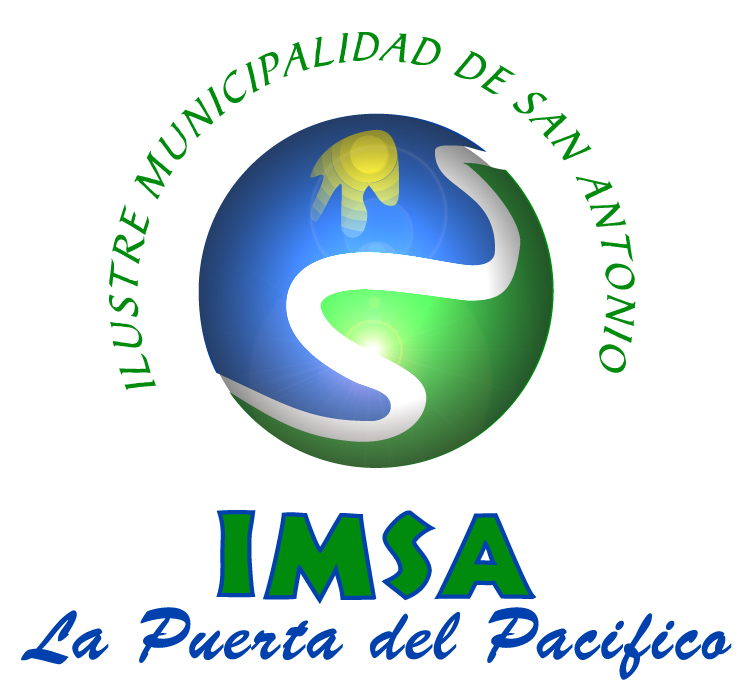 